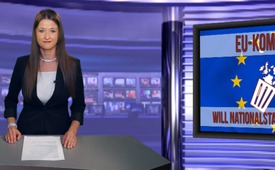 EU-Kommission will Nationalstaaten abschaffen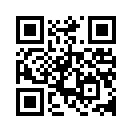 Frans Timmermans, erster Vizepräsident der EU-Kommission, fordert, die „Vielfältigkeit Europas“  
durch  Migration  und Zuwanderung  als  gegeben  zu akzeptieren.  Er  wies  die  Mitglieder  
des  EU-Parlaments  an, die multikulturelle Verschiedenheit  in  jeder  einzelnen  Nation weltweit  
voranzutreiben.Frans Timmermans, erster Vizepräsident der EU-Kommission, fordert, die „Vielfältigkeit Europas“  
durch  Migration  und Zuwanderung  als  gegeben  zu akzeptieren.  Er  wies  die  Mitglieder  
des  EU-Parlaments  an, die multikulturelle Verschiedenheit  in  jeder  einzelnen  Nation weltweit  
voranzutreiben.  Europäische Kultur sei lediglich ein
soziales Konstrukt. Die Zukunft der  Menschheit  beruhe  nicht länger  auf  einzelnen  
Nationen und Kulturen, sondern auf einer vermischten  Superkultur.  Die Masseneinwanderung von 
muslimischen Männern nach Europa sei ein Mittel für diesen Zweck. Es sei sicherzustellen, dass 
nirgends mehr homogene, das meint gleichartige, Gesellschaften  bestehen  bleiben,  so Timmermans. 
Ganz offensichtlich treibt die EU-Kommission die  Zersetzung  der  Nationalstaaten  voran.  Übrig  
bleiben entwurzelte,  ihrer  nationalen Identität  beraubte  und  somit heimatlose  Menschen,  die  
sich leicht  umprägen  und  steuern lassen. Martin  Luther  King, US-amerikanischer  Pastor und 
Bürgerrechtler, fand bereits vor Jahren deutliche Worte zu solchen Zielen: „Die  Rettung  der Welt 
wird nicht aus der Anpassung der rückgratlosen, 
mit allem einverstandenen Mehrheit kommen, sondern  aus  der schöpferischen Auflehnung  der unangepassten Minderheit.“

Martin  Luther  King, US-amerikanischer  Pastor und Bürgerrechtlervon nnm.Quellen:http://freiewelt.net/nachricht/monokulturelle-staaten-werden-verschwinden-10066760
http://quer-denken.tv/vizepraesident-der-eu-kommission-monokulturelle-staaten-ausradierenDas könnte Sie auch interessieren:---Kla.TV – Die anderen Nachrichten ... frei – unabhängig – unzensiert ...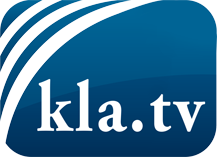 was die Medien nicht verschweigen sollten ...wenig Gehörtes vom Volk, für das Volk ...tägliche News ab 19:45 Uhr auf www.kla.tvDranbleiben lohnt sich!Kostenloses Abonnement mit wöchentlichen News per E-Mail erhalten Sie unter: www.kla.tv/aboSicherheitshinweis:Gegenstimmen werden leider immer weiter zensiert und unterdrückt. Solange wir nicht gemäß den Interessen und Ideologien der Systempresse berichten, müssen wir jederzeit damit rechnen, dass Vorwände gesucht werden, um Kla.TV zu sperren oder zu schaden.Vernetzen Sie sich darum heute noch internetunabhängig!
Klicken Sie hier: www.kla.tv/vernetzungLizenz:    Creative Commons-Lizenz mit Namensnennung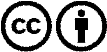 Verbreitung und Wiederaufbereitung ist mit Namensnennung erwünscht! Das Material darf jedoch nicht aus dem Kontext gerissen präsentiert werden. Mit öffentlichen Geldern (GEZ, Serafe, GIS, ...) finanzierte Institutionen ist die Verwendung ohne Rückfrage untersagt. Verstöße können strafrechtlich verfolgt werden.